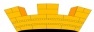 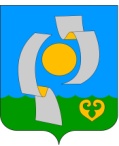 ПОСТАНОВЛЕНИЕАДМИНИСТРАЦИИ НЫТВЕНСКОГО ГОРОДСКОГО  ПОСЕЛЕНИЯ27.02.2018                                                                                                                № 104О внесении  изменений  в муниципальную программу Нытвенского городского поселения«Формирование современной городской среды в Нытвенском городском поселении » на 2018-2022 годыС целью уточнения объемов софинансирования расходов на осуществление мероприятий в рамках муниципальной программы «Формирование современной городской среды в Нытвенском городском поселении» на 2018- 2022 годыПОСТАНОВЛЯЮ:Внести изменения в муниципальную программу Нытвенского городского поселения «Формирование современной городской среды в Нытвенском городском поселении» на 2018-2022 годы, утвержденную постановлением администрации Нытвенского городского поселения от 06.09.2017г. № 570 (в редакции постановления от 29.01.2018г. № 49), изложив разделы 1, 2, 12 в новой редакции согласно приложениям 1,2,3 к настоящему постановлению соответственно.Общему отделу администрации обеспечить размещение настоящего постановления на официальном сайте муниципального образования «Нытвенское городское поселение Пермского края» в сети «Интернет» по адресу: http://nytva.permarea.ru/nytvenskoe/.Контроль за исполнением настоящего постановления возложить на помощника главы администрации Нытвенского городского поселенияГлава городского поселения –глава администрации Нытвенского городского поселения			                          К.А. ПаркачёвПриложение1к  постановлению администрации Нытвенского городского поселения   	                                                                    от 27.02.2018  № 104Паспорт муниципальной программыПриложение2к  постановлению администрации Нытвенского городского поселения   	                                                                    от 27.02.2018  № 1042. Паспорта подпрограмм2.1. Паспортподпрограммы  «Благоустройство Нытвенского городского поселения» муниципальной программы Нытвенского городского поселения«Формирование современной городской среды в Нытвенском городском поселении»2.2. Паспортподпрограммы  «Благоустройство мест массового отдыха» муниципальной программы Нытвенского городского поселения«Формирование современной городской среды в Нытвенском городском поселении»Приложение3к  постановлению администрации Нытвенского городского поселения   	                                                                    от 27.02.2018  № 10412.  Информация по ресурсному обеспечению муниципальной программыФинансовое обеспечение реализации муниципальной программыНытвенского городского поселения за счет средств бюджета поселенияФинансовое обеспечение реализации муниципальной программыНытвенского городского поселения за счет всех источников финансированияОтветственный исполнитель   программы     Начальник отдела ЖКХ администрации Нытвенского городского поселенияНачальник отдела ЖКХ администрации Нытвенского городского поселенияНачальник отдела ЖКХ администрации Нытвенского городского поселенияНачальник отдела ЖКХ администрации Нытвенского городского поселенияНачальник отдела ЖКХ администрации Нытвенского городского поселенияНачальник отдела ЖКХ администрации Нытвенского городского поселенияНачальник отдела ЖКХ администрации Нытвенского городского поселенияНачальник отдела ЖКХ администрации Нытвенского городского поселенияНачальник отдела ЖКХ администрации Нытвенского городского поселенияНачальник отдела ЖКХ администрации Нытвенского городского поселенияНачальник отдела ЖКХ администрации Нытвенского городского поселенияНачальник отдела ЖКХ администрации Нытвенского городского поселенияНачальник отдела ЖКХ администрации Нытвенского городского поселенияНачальник отдела ЖКХ администрации Нытвенского городского поселенияНачальник отдела ЖКХ администрации Нытвенского городского поселенияНачальник отдела ЖКХ администрации Нытвенского городского поселенияНачальник отдела ЖКХ администрации Нытвенского городского поселенияНачальник отдела ЖКХ администрации Нытвенского городского поселенияНачальник отдела ЖКХ администрации Нытвенского городского поселенияНачальник отдела ЖКХ администрации Нытвенского городского поселенияУчастники ПрограммыАдминистрация Нытвенского городского поселения, Министерство строительства и ЖКХ Пермского края, Министерство строительства и ЖКХ  Российской Федерации, граждане Нытвенского городского поселенияАдминистрация Нытвенского городского поселения, Министерство строительства и ЖКХ Пермского края, Министерство строительства и ЖКХ  Российской Федерации, граждане Нытвенского городского поселенияАдминистрация Нытвенского городского поселения, Министерство строительства и ЖКХ Пермского края, Министерство строительства и ЖКХ  Российской Федерации, граждане Нытвенского городского поселенияАдминистрация Нытвенского городского поселения, Министерство строительства и ЖКХ Пермского края, Министерство строительства и ЖКХ  Российской Федерации, граждане Нытвенского городского поселенияАдминистрация Нытвенского городского поселения, Министерство строительства и ЖКХ Пермского края, Министерство строительства и ЖКХ  Российской Федерации, граждане Нытвенского городского поселенияАдминистрация Нытвенского городского поселения, Министерство строительства и ЖКХ Пермского края, Министерство строительства и ЖКХ  Российской Федерации, граждане Нытвенского городского поселенияАдминистрация Нытвенского городского поселения, Министерство строительства и ЖКХ Пермского края, Министерство строительства и ЖКХ  Российской Федерации, граждане Нытвенского городского поселенияАдминистрация Нытвенского городского поселения, Министерство строительства и ЖКХ Пермского края, Министерство строительства и ЖКХ  Российской Федерации, граждане Нытвенского городского поселенияАдминистрация Нытвенского городского поселения, Министерство строительства и ЖКХ Пермского края, Министерство строительства и ЖКХ  Российской Федерации, граждане Нытвенского городского поселенияАдминистрация Нытвенского городского поселения, Министерство строительства и ЖКХ Пермского края, Министерство строительства и ЖКХ  Российской Федерации, граждане Нытвенского городского поселенияАдминистрация Нытвенского городского поселения, Министерство строительства и ЖКХ Пермского края, Министерство строительства и ЖКХ  Российской Федерации, граждане Нытвенского городского поселенияАдминистрация Нытвенского городского поселения, Министерство строительства и ЖКХ Пермского края, Министерство строительства и ЖКХ  Российской Федерации, граждане Нытвенского городского поселенияАдминистрация Нытвенского городского поселения, Министерство строительства и ЖКХ Пермского края, Министерство строительства и ЖКХ  Российской Федерации, граждане Нытвенского городского поселенияАдминистрация Нытвенского городского поселения, Министерство строительства и ЖКХ Пермского края, Министерство строительства и ЖКХ  Российской Федерации, граждане Нытвенского городского поселенияАдминистрация Нытвенского городского поселения, Министерство строительства и ЖКХ Пермского края, Министерство строительства и ЖКХ  Российской Федерации, граждане Нытвенского городского поселенияАдминистрация Нытвенского городского поселения, Министерство строительства и ЖКХ Пермского края, Министерство строительства и ЖКХ  Российской Федерации, граждане Нытвенского городского поселенияАдминистрация Нытвенского городского поселения, Министерство строительства и ЖКХ Пермского края, Министерство строительства и ЖКХ  Российской Федерации, граждане Нытвенского городского поселенияАдминистрация Нытвенского городского поселения, Министерство строительства и ЖКХ Пермского края, Министерство строительства и ЖКХ  Российской Федерации, граждане Нытвенского городского поселенияАдминистрация Нытвенского городского поселения, Министерство строительства и ЖКХ Пермского края, Министерство строительства и ЖКХ  Российской Федерации, граждане Нытвенского городского поселенияАдминистрация Нытвенского городского поселения, Министерство строительства и ЖКХ Пермского края, Министерство строительства и ЖКХ  Российской Федерации, граждане Нытвенского городского поселенияПодпрограммы  программы     Благоустройство Нытвенского городского поселенияБлагоустройство мест массового отдыхаБлагоустройство Нытвенского городского поселенияБлагоустройство мест массового отдыхаБлагоустройство Нытвенского городского поселенияБлагоустройство мест массового отдыхаБлагоустройство Нытвенского городского поселенияБлагоустройство мест массового отдыхаБлагоустройство Нытвенского городского поселенияБлагоустройство мест массового отдыхаБлагоустройство Нытвенского городского поселенияБлагоустройство мест массового отдыхаБлагоустройство Нытвенского городского поселенияБлагоустройство мест массового отдыхаБлагоустройство Нытвенского городского поселенияБлагоустройство мест массового отдыхаБлагоустройство Нытвенского городского поселенияБлагоустройство мест массового отдыхаБлагоустройство Нытвенского городского поселенияБлагоустройство мест массового отдыхаБлагоустройство Нытвенского городского поселенияБлагоустройство мест массового отдыхаБлагоустройство Нытвенского городского поселенияБлагоустройство мест массового отдыхаБлагоустройство Нытвенского городского поселенияБлагоустройство мест массового отдыхаБлагоустройство Нытвенского городского поселенияБлагоустройство мест массового отдыхаБлагоустройство Нытвенского городского поселенияБлагоустройство мест массового отдыхаБлагоустройство Нытвенского городского поселенияБлагоустройство мест массового отдыхаБлагоустройство Нытвенского городского поселенияБлагоустройство мест массового отдыхаБлагоустройство Нытвенского городского поселенияБлагоустройство мест массового отдыхаБлагоустройство Нытвенского городского поселенияБлагоустройство мест массового отдыхаБлагоустройство Нытвенского городского поселенияБлагоустройство мест массового отдыхаЦели программыСовершенствование системы комплексного благоустройства на территории  Нытвенского городского поселения и создания комфортных условий проживания и отдыха населения.Совершенствование системы комплексного благоустройства на территории  Нытвенского городского поселения и создания комфортных условий проживания и отдыха населения.Совершенствование системы комплексного благоустройства на территории  Нытвенского городского поселения и создания комфортных условий проживания и отдыха населения.Совершенствование системы комплексного благоустройства на территории  Нытвенского городского поселения и создания комфортных условий проживания и отдыха населения.Совершенствование системы комплексного благоустройства на территории  Нытвенского городского поселения и создания комфортных условий проживания и отдыха населения.Совершенствование системы комплексного благоустройства на территории  Нытвенского городского поселения и создания комфортных условий проживания и отдыха населения.Совершенствование системы комплексного благоустройства на территории  Нытвенского городского поселения и создания комфортных условий проживания и отдыха населения.Совершенствование системы комплексного благоустройства на территории  Нытвенского городского поселения и создания комфортных условий проживания и отдыха населения.Совершенствование системы комплексного благоустройства на территории  Нытвенского городского поселения и создания комфортных условий проживания и отдыха населения.Совершенствование системы комплексного благоустройства на территории  Нытвенского городского поселения и создания комфортных условий проживания и отдыха населения.Совершенствование системы комплексного благоустройства на территории  Нытвенского городского поселения и создания комфортных условий проживания и отдыха населения.Совершенствование системы комплексного благоустройства на территории  Нытвенского городского поселения и создания комфортных условий проживания и отдыха населения.Совершенствование системы комплексного благоустройства на территории  Нытвенского городского поселения и создания комфортных условий проживания и отдыха населения.Совершенствование системы комплексного благоустройства на территории  Нытвенского городского поселения и создания комфортных условий проживания и отдыха населения.Совершенствование системы комплексного благоустройства на территории  Нытвенского городского поселения и создания комфортных условий проживания и отдыха населения.Совершенствование системы комплексного благоустройства на территории  Нытвенского городского поселения и создания комфортных условий проживания и отдыха населения.Совершенствование системы комплексного благоустройства на территории  Нытвенского городского поселения и создания комфортных условий проживания и отдыха населения.Совершенствование системы комплексного благоустройства на территории  Нытвенского городского поселения и создания комфортных условий проживания и отдыха населения.Совершенствование системы комплексного благоустройства на территории  Нытвенского городского поселения и создания комфортных условий проживания и отдыха населения.Совершенствование системы комплексного благоустройства на территории  Нытвенского городского поселения и создания комфортных условий проживания и отдыха населения.Задачи        программы     - Повышения уровня благоустройства дворовых территорий Нытвенского городского поселения;- Повышение уровня благоустройства мест массового отдыха (городских парков)- Повышение уровня вовлеченности заинтересованных граждан, организаций в реализацию мероприятий по благоустройству территории Нытвенского городского поселения - Повышения уровня благоустройства дворовых территорий Нытвенского городского поселения;- Повышение уровня благоустройства мест массового отдыха (городских парков)- Повышение уровня вовлеченности заинтересованных граждан, организаций в реализацию мероприятий по благоустройству территории Нытвенского городского поселения - Повышения уровня благоустройства дворовых территорий Нытвенского городского поселения;- Повышение уровня благоустройства мест массового отдыха (городских парков)- Повышение уровня вовлеченности заинтересованных граждан, организаций в реализацию мероприятий по благоустройству территории Нытвенского городского поселения - Повышения уровня благоустройства дворовых территорий Нытвенского городского поселения;- Повышение уровня благоустройства мест массового отдыха (городских парков)- Повышение уровня вовлеченности заинтересованных граждан, организаций в реализацию мероприятий по благоустройству территории Нытвенского городского поселения - Повышения уровня благоустройства дворовых территорий Нытвенского городского поселения;- Повышение уровня благоустройства мест массового отдыха (городских парков)- Повышение уровня вовлеченности заинтересованных граждан, организаций в реализацию мероприятий по благоустройству территории Нытвенского городского поселения - Повышения уровня благоустройства дворовых территорий Нытвенского городского поселения;- Повышение уровня благоустройства мест массового отдыха (городских парков)- Повышение уровня вовлеченности заинтересованных граждан, организаций в реализацию мероприятий по благоустройству территории Нытвенского городского поселения - Повышения уровня благоустройства дворовых территорий Нытвенского городского поселения;- Повышение уровня благоустройства мест массового отдыха (городских парков)- Повышение уровня вовлеченности заинтересованных граждан, организаций в реализацию мероприятий по благоустройству территории Нытвенского городского поселения - Повышения уровня благоустройства дворовых территорий Нытвенского городского поселения;- Повышение уровня благоустройства мест массового отдыха (городских парков)- Повышение уровня вовлеченности заинтересованных граждан, организаций в реализацию мероприятий по благоустройству территории Нытвенского городского поселения - Повышения уровня благоустройства дворовых территорий Нытвенского городского поселения;- Повышение уровня благоустройства мест массового отдыха (городских парков)- Повышение уровня вовлеченности заинтересованных граждан, организаций в реализацию мероприятий по благоустройству территории Нытвенского городского поселения - Повышения уровня благоустройства дворовых территорий Нытвенского городского поселения;- Повышение уровня благоустройства мест массового отдыха (городских парков)- Повышение уровня вовлеченности заинтересованных граждан, организаций в реализацию мероприятий по благоустройству территории Нытвенского городского поселения - Повышения уровня благоустройства дворовых территорий Нытвенского городского поселения;- Повышение уровня благоустройства мест массового отдыха (городских парков)- Повышение уровня вовлеченности заинтересованных граждан, организаций в реализацию мероприятий по благоустройству территории Нытвенского городского поселения - Повышения уровня благоустройства дворовых территорий Нытвенского городского поселения;- Повышение уровня благоустройства мест массового отдыха (городских парков)- Повышение уровня вовлеченности заинтересованных граждан, организаций в реализацию мероприятий по благоустройству территории Нытвенского городского поселения - Повышения уровня благоустройства дворовых территорий Нытвенского городского поселения;- Повышение уровня благоустройства мест массового отдыха (городских парков)- Повышение уровня вовлеченности заинтересованных граждан, организаций в реализацию мероприятий по благоустройству территории Нытвенского городского поселения - Повышения уровня благоустройства дворовых территорий Нытвенского городского поселения;- Повышение уровня благоустройства мест массового отдыха (городских парков)- Повышение уровня вовлеченности заинтересованных граждан, организаций в реализацию мероприятий по благоустройству территории Нытвенского городского поселения - Повышения уровня благоустройства дворовых территорий Нытвенского городского поселения;- Повышение уровня благоустройства мест массового отдыха (городских парков)- Повышение уровня вовлеченности заинтересованных граждан, организаций в реализацию мероприятий по благоустройству территории Нытвенского городского поселения - Повышения уровня благоустройства дворовых территорий Нытвенского городского поселения;- Повышение уровня благоустройства мест массового отдыха (городских парков)- Повышение уровня вовлеченности заинтересованных граждан, организаций в реализацию мероприятий по благоустройству территории Нытвенского городского поселения - Повышения уровня благоустройства дворовых территорий Нытвенского городского поселения;- Повышение уровня благоустройства мест массового отдыха (городских парков)- Повышение уровня вовлеченности заинтересованных граждан, организаций в реализацию мероприятий по благоустройству территории Нытвенского городского поселения - Повышения уровня благоустройства дворовых территорий Нытвенского городского поселения;- Повышение уровня благоустройства мест массового отдыха (городских парков)- Повышение уровня вовлеченности заинтересованных граждан, организаций в реализацию мероприятий по благоустройству территории Нытвенского городского поселения - Повышения уровня благоустройства дворовых территорий Нытвенского городского поселения;- Повышение уровня благоустройства мест массового отдыха (городских парков)- Повышение уровня вовлеченности заинтересованных граждан, организаций в реализацию мероприятий по благоустройству территории Нытвенского городского поселения - Повышения уровня благоустройства дворовых территорий Нытвенского городского поселения;- Повышение уровня благоустройства мест массового отдыха (городских парков)- Повышение уровня вовлеченности заинтересованных граждан, организаций в реализацию мероприятий по благоустройству территории Нытвенского городского поселения Целевые индикаторы и показатели программы№ п/пНаименование показателяЕд. измеренияЦелевой показательЦелевой показательЦелевой показательЦелевой показательЦелевой показательЦелевой показательЦелевой показательЦелевой показательЦелевой показательЦелевой показательЦелевой показательЦелевой показательЦелевой показательЦелевой показательЦелевой показательЦелевой показательЦелевой показательЦелевые индикаторы и показатели программы№ п/пНаименование показателяЕд. измерения01.01.201401.01.2014201420142015201520162016201720182019201920202020202120212022Целевые индикаторы и показатели программы1Количество благоустроенных дворовых территорий шт.--------618242457579999171Целевые индикаторы и показатели программы2Количество благоустроенных территорий общего пользования Нытвенского городского поселенияшт.--------123344556Целевые индикаторы и показатели программы3Площадь автомобильных дорог, соответствующих действующим требованиямкм--------40,5--------Целевые индикаторы и показатели программы4Количество благоустроенных мест массового отдыхашт.--------011111111Целевые индикаторы и показатели программы5Количество благоустроенных дворовых территорий, реализованных с финансовым участием гражданшт.--------012233445Целевые индикаторы и показатели программы6Количество благоустроенных мест массового отдыха, реализованных с трудовым участием гражданшт. --------011111111Срок реализации  программы2017-20222017-20222017-20222017-20222017-20222017-20222017-20222017-20222017-20222017-20222017-20222017-20222017-20222017-20222017-20222017-20222017-20222017-20222017-20222017-2022Объемы бюджетных ассигнований программы и источники финансирования программыИсточники финансированияИсточники финансированияРасходы (руб.)Расходы (руб.)Расходы (руб.)Расходы (руб.)Расходы (руб.)Расходы (руб.)Расходы (руб.)Расходы (руб.)Расходы (руб.)Расходы (руб.)Расходы (руб.)Расходы (руб.)Расходы (руб.)Расходы (руб.)Расходы (руб.)Расходы (руб.)Расходы (руб.)Расходы (руб.)Объемы бюджетных ассигнований программы и источники финансирования программыИсточники финансированияИсточники финансирования201420142015201520162016201720172018201820192019202020202021202120222022Объемы бюджетных ассигнований программы и источники финансирования программыВсего, в том числе: Всего, в том числе: ------9978501,359978501,351291200,001291200,00837 927,00837 927,00837 927,00837 927,00837 927,00837 927,00837 927,00837 927,00Объемы бюджетных ассигнований программы и источники финансирования программыКраевой бюджетКраевой бюджет------4 025 770,124 025 770,120,000,000,000,000,000,000,000,000,000,00Объемы бюджетных ассигнований программы и источники финансирования программыФедеральный бюджетФедеральный бюджет------5 123 707,425 123 707,420,000,000,000,000,000,000,000,000,000,00Объемы бюджетных ассигнований программы и источники финансирования программыБюджет поселенияБюджет поселения------829023,81829023,811291200,001291200,00837 927,00837 927,00837 927,00837 927,00837 927,00837 927,00837 927,00837 927,00Объемы бюджетных ассигнований программы и источники финансирования программыВнебюджетные источники (участие граждан, организаций)Внебюджетные источники (участие граждан, организаций)------0,000,000,000,000,000,000,000,000,000,000,000,00Ожидаемые     результаты    реализации    программы     -  увеличение Количества полностью благоустроенных дворовых территорий;- увеличение  Количества благоустроенных территорий общего пользования Нытвенского городского поселения;- увеличение Количества мест массового отдыха;- привлечение жителей, организаций и учреждений к активному участию в работах по благоустройству и наведению чистоты и порядка на территории Нытвенского городского поселения.-  увеличение Количества полностью благоустроенных дворовых территорий;- увеличение  Количества благоустроенных территорий общего пользования Нытвенского городского поселения;- увеличение Количества мест массового отдыха;- привлечение жителей, организаций и учреждений к активному участию в работах по благоустройству и наведению чистоты и порядка на территории Нытвенского городского поселения.-  увеличение Количества полностью благоустроенных дворовых территорий;- увеличение  Количества благоустроенных территорий общего пользования Нытвенского городского поселения;- увеличение Количества мест массового отдыха;- привлечение жителей, организаций и учреждений к активному участию в работах по благоустройству и наведению чистоты и порядка на территории Нытвенского городского поселения.-  увеличение Количества полностью благоустроенных дворовых территорий;- увеличение  Количества благоустроенных территорий общего пользования Нытвенского городского поселения;- увеличение Количества мест массового отдыха;- привлечение жителей, организаций и учреждений к активному участию в работах по благоустройству и наведению чистоты и порядка на территории Нытвенского городского поселения.-  увеличение Количества полностью благоустроенных дворовых территорий;- увеличение  Количества благоустроенных территорий общего пользования Нытвенского городского поселения;- увеличение Количества мест массового отдыха;- привлечение жителей, организаций и учреждений к активному участию в работах по благоустройству и наведению чистоты и порядка на территории Нытвенского городского поселения.-  увеличение Количества полностью благоустроенных дворовых территорий;- увеличение  Количества благоустроенных территорий общего пользования Нытвенского городского поселения;- увеличение Количества мест массового отдыха;- привлечение жителей, организаций и учреждений к активному участию в работах по благоустройству и наведению чистоты и порядка на территории Нытвенского городского поселения.-  увеличение Количества полностью благоустроенных дворовых территорий;- увеличение  Количества благоустроенных территорий общего пользования Нытвенского городского поселения;- увеличение Количества мест массового отдыха;- привлечение жителей, организаций и учреждений к активному участию в работах по благоустройству и наведению чистоты и порядка на территории Нытвенского городского поселения.-  увеличение Количества полностью благоустроенных дворовых территорий;- увеличение  Количества благоустроенных территорий общего пользования Нытвенского городского поселения;- увеличение Количества мест массового отдыха;- привлечение жителей, организаций и учреждений к активному участию в работах по благоустройству и наведению чистоты и порядка на территории Нытвенского городского поселения.-  увеличение Количества полностью благоустроенных дворовых территорий;- увеличение  Количества благоустроенных территорий общего пользования Нытвенского городского поселения;- увеличение Количества мест массового отдыха;- привлечение жителей, организаций и учреждений к активному участию в работах по благоустройству и наведению чистоты и порядка на территории Нытвенского городского поселения.-  увеличение Количества полностью благоустроенных дворовых территорий;- увеличение  Количества благоустроенных территорий общего пользования Нытвенского городского поселения;- увеличение Количества мест массового отдыха;- привлечение жителей, организаций и учреждений к активному участию в работах по благоустройству и наведению чистоты и порядка на территории Нытвенского городского поселения.-  увеличение Количества полностью благоустроенных дворовых территорий;- увеличение  Количества благоустроенных территорий общего пользования Нытвенского городского поселения;- увеличение Количества мест массового отдыха;- привлечение жителей, организаций и учреждений к активному участию в работах по благоустройству и наведению чистоты и порядка на территории Нытвенского городского поселения.-  увеличение Количества полностью благоустроенных дворовых территорий;- увеличение  Количества благоустроенных территорий общего пользования Нытвенского городского поселения;- увеличение Количества мест массового отдыха;- привлечение жителей, организаций и учреждений к активному участию в работах по благоустройству и наведению чистоты и порядка на территории Нытвенского городского поселения.-  увеличение Количества полностью благоустроенных дворовых территорий;- увеличение  Количества благоустроенных территорий общего пользования Нытвенского городского поселения;- увеличение Количества мест массового отдыха;- привлечение жителей, организаций и учреждений к активному участию в работах по благоустройству и наведению чистоты и порядка на территории Нытвенского городского поселения.-  увеличение Количества полностью благоустроенных дворовых территорий;- увеличение  Количества благоустроенных территорий общего пользования Нытвенского городского поселения;- увеличение Количества мест массового отдыха;- привлечение жителей, организаций и учреждений к активному участию в работах по благоустройству и наведению чистоты и порядка на территории Нытвенского городского поселения.-  увеличение Количества полностью благоустроенных дворовых территорий;- увеличение  Количества благоустроенных территорий общего пользования Нытвенского городского поселения;- увеличение Количества мест массового отдыха;- привлечение жителей, организаций и учреждений к активному участию в работах по благоустройству и наведению чистоты и порядка на территории Нытвенского городского поселения.-  увеличение Количества полностью благоустроенных дворовых территорий;- увеличение  Количества благоустроенных территорий общего пользования Нытвенского городского поселения;- увеличение Количества мест массового отдыха;- привлечение жителей, организаций и учреждений к активному участию в работах по благоустройству и наведению чистоты и порядка на территории Нытвенского городского поселения.-  увеличение Количества полностью благоустроенных дворовых территорий;- увеличение  Количества благоустроенных территорий общего пользования Нытвенского городского поселения;- увеличение Количества мест массового отдыха;- привлечение жителей, организаций и учреждений к активному участию в работах по благоустройству и наведению чистоты и порядка на территории Нытвенского городского поселения.-  увеличение Количества полностью благоустроенных дворовых территорий;- увеличение  Количества благоустроенных территорий общего пользования Нытвенского городского поселения;- увеличение Количества мест массового отдыха;- привлечение жителей, организаций и учреждений к активному участию в работах по благоустройству и наведению чистоты и порядка на территории Нытвенского городского поселения.-  увеличение Количества полностью благоустроенных дворовых территорий;- увеличение  Количества благоустроенных территорий общего пользования Нытвенского городского поселения;- увеличение Количества мест массового отдыха;- привлечение жителей, организаций и учреждений к активному участию в работах по благоустройству и наведению чистоты и порядка на территории Нытвенского городского поселения.-  увеличение Количества полностью благоустроенных дворовых территорий;- увеличение  Количества благоустроенных территорий общего пользования Нытвенского городского поселения;- увеличение Количества мест массового отдыха;- привлечение жителей, организаций и учреждений к активному участию в работах по благоустройству и наведению чистоты и порядка на территории Нытвенского городского поселения.Ответственный исполнитель   подпрограммы     Начальник отдела ЖКХ администрации Нытвенского городского поселенияНачальник отдела ЖКХ администрации Нытвенского городского поселенияНачальник отдела ЖКХ администрации Нытвенского городского поселенияНачальник отдела ЖКХ администрации Нытвенского городского поселенияНачальник отдела ЖКХ администрации Нытвенского городского поселенияНачальник отдела ЖКХ администрации Нытвенского городского поселенияНачальник отдела ЖКХ администрации Нытвенского городского поселенияНачальник отдела ЖКХ администрации Нытвенского городского поселенияНачальник отдела ЖКХ администрации Нытвенского городского поселенияНачальник отдела ЖКХ администрации Нытвенского городского поселенияНачальник отдела ЖКХ администрации Нытвенского городского поселенияНачальник отдела ЖКХ администрации Нытвенского городского поселенияНачальник отдела ЖКХ администрации Нытвенского городского поселенияНачальник отдела ЖКХ администрации Нытвенского городского поселенияНачальник отдела ЖКХ администрации Нытвенского городского поселенияНачальник отдела ЖКХ администрации Нытвенского городского поселенияНачальник отдела ЖКХ администрации Нытвенского городского поселенияСоисполнители подпрограммы     Администрация Нытвенского городского поселения, Министерство территориального развития Пермского краяАдминистрация Нытвенского городского поселения, Министерство территориального развития Пермского краяАдминистрация Нытвенского городского поселения, Министерство территориального развития Пермского краяАдминистрация Нытвенского городского поселения, Министерство территориального развития Пермского краяАдминистрация Нытвенского городского поселения, Министерство территориального развития Пермского краяАдминистрация Нытвенского городского поселения, Министерство территориального развития Пермского краяАдминистрация Нытвенского городского поселения, Министерство территориального развития Пермского краяАдминистрация Нытвенского городского поселения, Министерство территориального развития Пермского краяАдминистрация Нытвенского городского поселения, Министерство территориального развития Пермского краяАдминистрация Нытвенского городского поселения, Министерство территориального развития Пермского краяАдминистрация Нытвенского городского поселения, Министерство территориального развития Пермского краяАдминистрация Нытвенского городского поселения, Министерство территориального развития Пермского краяАдминистрация Нытвенского городского поселения, Министерство территориального развития Пермского краяАдминистрация Нытвенского городского поселения, Министерство территориального развития Пермского краяАдминистрация Нытвенского городского поселения, Министерство территориального развития Пермского краяАдминистрация Нытвенского городского поселения, Министерство территориального развития Пермского краяАдминистрация Нытвенского городского поселения, Министерство территориального развития Пермского краяЦели подпрограммыСовершенствование системы комплексного благоустройства на территории  Нытвенского городского поселения, создание комфортных условий проживания и отдыха населения.Совершенствование системы комплексного благоустройства на территории  Нытвенского городского поселения, создание комфортных условий проживания и отдыха населения.Совершенствование системы комплексного благоустройства на территории  Нытвенского городского поселения, создание комфортных условий проживания и отдыха населения.Совершенствование системы комплексного благоустройства на территории  Нытвенского городского поселения, создание комфортных условий проживания и отдыха населения.Совершенствование системы комплексного благоустройства на территории  Нытвенского городского поселения, создание комфортных условий проживания и отдыха населения.Совершенствование системы комплексного благоустройства на территории  Нытвенского городского поселения, создание комфортных условий проживания и отдыха населения.Совершенствование системы комплексного благоустройства на территории  Нытвенского городского поселения, создание комфортных условий проживания и отдыха населения.Совершенствование системы комплексного благоустройства на территории  Нытвенского городского поселения, создание комфортных условий проживания и отдыха населения.Совершенствование системы комплексного благоустройства на территории  Нытвенского городского поселения, создание комфортных условий проживания и отдыха населения.Совершенствование системы комплексного благоустройства на территории  Нытвенского городского поселения, создание комфортных условий проживания и отдыха населения.Совершенствование системы комплексного благоустройства на территории  Нытвенского городского поселения, создание комфортных условий проживания и отдыха населения.Совершенствование системы комплексного благоустройства на территории  Нытвенского городского поселения, создание комфортных условий проживания и отдыха населения.Совершенствование системы комплексного благоустройства на территории  Нытвенского городского поселения, создание комфортных условий проживания и отдыха населения.Совершенствование системы комплексного благоустройства на территории  Нытвенского городского поселения, создание комфортных условий проживания и отдыха населения.Совершенствование системы комплексного благоустройства на территории  Нытвенского городского поселения, создание комфортных условий проживания и отдыха населения.Совершенствование системы комплексного благоустройства на территории  Нытвенского городского поселения, создание комфортных условий проживания и отдыха населения.Совершенствование системы комплексного благоустройства на территории  Нытвенского городского поселения, создание комфортных условий проживания и отдыха населения.Задачи        подпрограммы     - Повышения уровня благоустройства дворовых территорий Нытвенского городского поселения;- Повышение уровня вовлеченности заинтересованных граждан, организаций в реализацию мероприятий по благоустройству территории Нытвенского городского поселения - Повышения уровня благоустройства дворовых территорий Нытвенского городского поселения;- Повышение уровня вовлеченности заинтересованных граждан, организаций в реализацию мероприятий по благоустройству территории Нытвенского городского поселения - Повышения уровня благоустройства дворовых территорий Нытвенского городского поселения;- Повышение уровня вовлеченности заинтересованных граждан, организаций в реализацию мероприятий по благоустройству территории Нытвенского городского поселения - Повышения уровня благоустройства дворовых территорий Нытвенского городского поселения;- Повышение уровня вовлеченности заинтересованных граждан, организаций в реализацию мероприятий по благоустройству территории Нытвенского городского поселения - Повышения уровня благоустройства дворовых территорий Нытвенского городского поселения;- Повышение уровня вовлеченности заинтересованных граждан, организаций в реализацию мероприятий по благоустройству территории Нытвенского городского поселения - Повышения уровня благоустройства дворовых территорий Нытвенского городского поселения;- Повышение уровня вовлеченности заинтересованных граждан, организаций в реализацию мероприятий по благоустройству территории Нытвенского городского поселения - Повышения уровня благоустройства дворовых территорий Нытвенского городского поселения;- Повышение уровня вовлеченности заинтересованных граждан, организаций в реализацию мероприятий по благоустройству территории Нытвенского городского поселения - Повышения уровня благоустройства дворовых территорий Нытвенского городского поселения;- Повышение уровня вовлеченности заинтересованных граждан, организаций в реализацию мероприятий по благоустройству территории Нытвенского городского поселения - Повышения уровня благоустройства дворовых территорий Нытвенского городского поселения;- Повышение уровня вовлеченности заинтересованных граждан, организаций в реализацию мероприятий по благоустройству территории Нытвенского городского поселения - Повышения уровня благоустройства дворовых территорий Нытвенского городского поселения;- Повышение уровня вовлеченности заинтересованных граждан, организаций в реализацию мероприятий по благоустройству территории Нытвенского городского поселения - Повышения уровня благоустройства дворовых территорий Нытвенского городского поселения;- Повышение уровня вовлеченности заинтересованных граждан, организаций в реализацию мероприятий по благоустройству территории Нытвенского городского поселения - Повышения уровня благоустройства дворовых территорий Нытвенского городского поселения;- Повышение уровня вовлеченности заинтересованных граждан, организаций в реализацию мероприятий по благоустройству территории Нытвенского городского поселения - Повышения уровня благоустройства дворовых территорий Нытвенского городского поселения;- Повышение уровня вовлеченности заинтересованных граждан, организаций в реализацию мероприятий по благоустройству территории Нытвенского городского поселения - Повышения уровня благоустройства дворовых территорий Нытвенского городского поселения;- Повышение уровня вовлеченности заинтересованных граждан, организаций в реализацию мероприятий по благоустройству территории Нытвенского городского поселения - Повышения уровня благоустройства дворовых территорий Нытвенского городского поселения;- Повышение уровня вовлеченности заинтересованных граждан, организаций в реализацию мероприятий по благоустройству территории Нытвенского городского поселения - Повышения уровня благоустройства дворовых территорий Нытвенского городского поселения;- Повышение уровня вовлеченности заинтересованных граждан, организаций в реализацию мероприятий по благоустройству территории Нытвенского городского поселения - Повышения уровня благоустройства дворовых территорий Нытвенского городского поселения;- Повышение уровня вовлеченности заинтересованных граждан, организаций в реализацию мероприятий по благоустройству территории Нытвенского городского поселения Ожидаемые     результаты    реализации    подпрограммы     - улучшение комфортной среды для жителей Нытвенского городского поселения со всеми функциональными и эстетическими особенностями;- повышение декоративности территории Нытвенского городского поселения;- улучшение комфортной среды для жителей Нытвенского городского поселения со всеми функциональными и эстетическими особенностями;- повышение декоративности территории Нытвенского городского поселения;- улучшение комфортной среды для жителей Нытвенского городского поселения со всеми функциональными и эстетическими особенностями;- повышение декоративности территории Нытвенского городского поселения;- улучшение комфортной среды для жителей Нытвенского городского поселения со всеми функциональными и эстетическими особенностями;- повышение декоративности территории Нытвенского городского поселения;- улучшение комфортной среды для жителей Нытвенского городского поселения со всеми функциональными и эстетическими особенностями;- повышение декоративности территории Нытвенского городского поселения;- улучшение комфортной среды для жителей Нытвенского городского поселения со всеми функциональными и эстетическими особенностями;- повышение декоративности территории Нытвенского городского поселения;- улучшение комфортной среды для жителей Нытвенского городского поселения со всеми функциональными и эстетическими особенностями;- повышение декоративности территории Нытвенского городского поселения;- улучшение комфортной среды для жителей Нытвенского городского поселения со всеми функциональными и эстетическими особенностями;- повышение декоративности территории Нытвенского городского поселения;- улучшение комфортной среды для жителей Нытвенского городского поселения со всеми функциональными и эстетическими особенностями;- повышение декоративности территории Нытвенского городского поселения;- улучшение комфортной среды для жителей Нытвенского городского поселения со всеми функциональными и эстетическими особенностями;- повышение декоративности территории Нытвенского городского поселения;- улучшение комфортной среды для жителей Нытвенского городского поселения со всеми функциональными и эстетическими особенностями;- повышение декоративности территории Нытвенского городского поселения;- улучшение комфортной среды для жителей Нытвенского городского поселения со всеми функциональными и эстетическими особенностями;- повышение декоративности территории Нытвенского городского поселения;- улучшение комфортной среды для жителей Нытвенского городского поселения со всеми функциональными и эстетическими особенностями;- повышение декоративности территории Нытвенского городского поселения;- улучшение комфортной среды для жителей Нытвенского городского поселения со всеми функциональными и эстетическими особенностями;- повышение декоративности территории Нытвенского городского поселения;- улучшение комфортной среды для жителей Нытвенского городского поселения со всеми функциональными и эстетическими особенностями;- повышение декоративности территории Нытвенского городского поселения;- улучшение комфортной среды для жителей Нытвенского городского поселения со всеми функциональными и эстетическими особенностями;- повышение декоративности территории Нытвенского городского поселения;- улучшение комфортной среды для жителей Нытвенского городского поселения со всеми функциональными и эстетическими особенностями;- повышение декоративности территории Нытвенского городского поселения;Этапы и сроки реализации    подпрограммы    Подпрограмма рассчитана на период с 2017 по 2022 годы. Подпрограмма не имеет строгой разбивки на этапы, мероприятие реализуются на протяжении всего срока реализации Программы.Подпрограмма рассчитана на период с 2017 по 2022 годы. Подпрограмма не имеет строгой разбивки на этапы, мероприятие реализуются на протяжении всего срока реализации Программы.Подпрограмма рассчитана на период с 2017 по 2022 годы. Подпрограмма не имеет строгой разбивки на этапы, мероприятие реализуются на протяжении всего срока реализации Программы.Подпрограмма рассчитана на период с 2017 по 2022 годы. Подпрограмма не имеет строгой разбивки на этапы, мероприятие реализуются на протяжении всего срока реализации Программы.Подпрограмма рассчитана на период с 2017 по 2022 годы. Подпрограмма не имеет строгой разбивки на этапы, мероприятие реализуются на протяжении всего срока реализации Программы.Подпрограмма рассчитана на период с 2017 по 2022 годы. Подпрограмма не имеет строгой разбивки на этапы, мероприятие реализуются на протяжении всего срока реализации Программы.Подпрограмма рассчитана на период с 2017 по 2022 годы. Подпрограмма не имеет строгой разбивки на этапы, мероприятие реализуются на протяжении всего срока реализации Программы.Подпрограмма рассчитана на период с 2017 по 2022 годы. Подпрограмма не имеет строгой разбивки на этапы, мероприятие реализуются на протяжении всего срока реализации Программы.Подпрограмма рассчитана на период с 2017 по 2022 годы. Подпрограмма не имеет строгой разбивки на этапы, мероприятие реализуются на протяжении всего срока реализации Программы.Подпрограмма рассчитана на период с 2017 по 2022 годы. Подпрограмма не имеет строгой разбивки на этапы, мероприятие реализуются на протяжении всего срока реализации Программы.Подпрограмма рассчитана на период с 2017 по 2022 годы. Подпрограмма не имеет строгой разбивки на этапы, мероприятие реализуются на протяжении всего срока реализации Программы.Подпрограмма рассчитана на период с 2017 по 2022 годы. Подпрограмма не имеет строгой разбивки на этапы, мероприятие реализуются на протяжении всего срока реализации Программы.Подпрограмма рассчитана на период с 2017 по 2022 годы. Подпрограмма не имеет строгой разбивки на этапы, мероприятие реализуются на протяжении всего срока реализации Программы.Подпрограмма рассчитана на период с 2017 по 2022 годы. Подпрограмма не имеет строгой разбивки на этапы, мероприятие реализуются на протяжении всего срока реализации Программы.Подпрограмма рассчитана на период с 2017 по 2022 годы. Подпрограмма не имеет строгой разбивки на этапы, мероприятие реализуются на протяжении всего срока реализации Программы.Подпрограмма рассчитана на период с 2017 по 2022 годы. Подпрограмма не имеет строгой разбивки на этапы, мероприятие реализуются на протяжении всего срока реализации Программы.Подпрограмма рассчитана на период с 2017 по 2022 годы. Подпрограмма не имеет строгой разбивки на этапы, мероприятие реализуются на протяжении всего срока реализации Программы.Целевые       показатели    подпрограммы    N п/пНаименование показателя Ед. изм.Плановое значение целевого показателя Плановое значение целевого показателя Плановое значение целевого показателя Плановое значение целевого показателя Плановое значение целевого показателя Плановое значение целевого показателя Плановое значение целевого показателя Плановое значение целевого показателя Плановое значение целевого показателя Плановое значение целевого показателя Плановое значение целевого показателя Плановое значение целевого показателя Плановое значение целевого показателя Плановое значение целевого показателя Целевые       показатели    подпрограммы    N п/пНаименование показателя Ед. изм.01.01.201401.01.2014201420152016201620172017201820182019202020212022Целевые       показатели    подпрограммы   1Количество благоустроенных дворовых территорий шт------661818245799171Целевые       показатели    подпрограммы   2Количество благоустроенных территорий общего пользования Нытвенского городского поселения шт------11334567Целевые       показатели    подпрограммы   3Количество благоустроенных дворовых территорий, реализованных с финансовым участием гражданшт------00112345Объемы и      источники     финансирования   Источники     финансирования    Источники     финансирования             Расходы (руб.)                        Расходы (руб.)                        Расходы (руб.)                        Расходы (руб.)                        Расходы (руб.)                        Расходы (руб.)                        Расходы (руб.)                        Расходы (руб.)                        Расходы (руб.)                        Расходы (руб.)                        Расходы (руб.)                        Расходы (руб.)                        Расходы (руб.)                        Расходы (руб.)                        Расходы (руб.)            Объемы и      источники     финансирования   Источники     финансирования    Источники     финансирования 201420142015201520162016201720172018201820192019202020212022Объемы и      источники     финансированияВсего, в том числе:          Всего, в том числе:          ------9978501,359978501,35740230,00740230,00286 927,00286 927,00286 927,00286 927,00286 927,00Объемы и      источники     финансированиякраевой бюджет  краевой бюджет  ------4025770,124025770,120,000,000,000,000,000,000,00Объемы и      источники     финансированияфедеральный     бюджет          федеральный     бюджет          ------5123707,425123707,420,000,000,000,000,000,000,00Объемы и      источники     финансированиябюджет  поселениябюджет  поселения------829023,81829023,81740230,00740230,00286 927,00286 927,00286 927,00286 927,00286 927,00Объемы и      источники     финансированиявнебюджетные    источники       внебюджетные    источники       ------0,000,000,000,000,000,000,000,000,00Ответственный исполнитель   подпрограммы     Начальник отдела ЖКХ администрации Нытвенского городского поселенияНачальник отдела ЖКХ администрации Нытвенского городского поселенияНачальник отдела ЖКХ администрации Нытвенского городского поселенияНачальник отдела ЖКХ администрации Нытвенского городского поселенияНачальник отдела ЖКХ администрации Нытвенского городского поселенияНачальник отдела ЖКХ администрации Нытвенского городского поселенияНачальник отдела ЖКХ администрации Нытвенского городского поселенияНачальник отдела ЖКХ администрации Нытвенского городского поселенияНачальник отдела ЖКХ администрации Нытвенского городского поселенияНачальник отдела ЖКХ администрации Нытвенского городского поселенияНачальник отдела ЖКХ администрации Нытвенского городского поселенияНачальник отдела ЖКХ администрации Нытвенского городского поселенияНачальник отдела ЖКХ администрации Нытвенского городского поселенияНачальник отдела ЖКХ администрации Нытвенского городского поселенияНачальник отдела ЖКХ администрации Нытвенского городского поселенияНачальник отдела ЖКХ администрации Нытвенского городского поселенияСоисполнители подпрограммы     Администрация Нытвенского городского поселения, Министерство территориального развития Пермского краяАдминистрация Нытвенского городского поселения, Министерство территориального развития Пермского краяАдминистрация Нытвенского городского поселения, Министерство территориального развития Пермского краяАдминистрация Нытвенского городского поселения, Министерство территориального развития Пермского краяАдминистрация Нытвенского городского поселения, Министерство территориального развития Пермского краяАдминистрация Нытвенского городского поселения, Министерство территориального развития Пермского краяАдминистрация Нытвенского городского поселения, Министерство территориального развития Пермского краяАдминистрация Нытвенского городского поселения, Министерство территориального развития Пермского краяАдминистрация Нытвенского городского поселения, Министерство территориального развития Пермского краяАдминистрация Нытвенского городского поселения, Министерство территориального развития Пермского краяАдминистрация Нытвенского городского поселения, Министерство территориального развития Пермского краяАдминистрация Нытвенского городского поселения, Министерство территориального развития Пермского краяАдминистрация Нытвенского городского поселения, Министерство территориального развития Пермского краяАдминистрация Нытвенского городского поселения, Министерство территориального развития Пермского краяАдминистрация Нытвенского городского поселения, Министерство территориального развития Пермского краяАдминистрация Нытвенского городского поселения, Министерство территориального развития Пермского краяЦели подпрограммыСовершенствование системы комплексного благоустройства на территории  Нытвенского городского поселения, создание комфортных условий проживания и отдыха населения.Совершенствование системы комплексного благоустройства на территории  Нытвенского городского поселения, создание комфортных условий проживания и отдыха населения.Совершенствование системы комплексного благоустройства на территории  Нытвенского городского поселения, создание комфортных условий проживания и отдыха населения.Совершенствование системы комплексного благоустройства на территории  Нытвенского городского поселения, создание комфортных условий проживания и отдыха населения.Совершенствование системы комплексного благоустройства на территории  Нытвенского городского поселения, создание комфортных условий проживания и отдыха населения.Совершенствование системы комплексного благоустройства на территории  Нытвенского городского поселения, создание комфортных условий проживания и отдыха населения.Совершенствование системы комплексного благоустройства на территории  Нытвенского городского поселения, создание комфортных условий проживания и отдыха населения.Совершенствование системы комплексного благоустройства на территории  Нытвенского городского поселения, создание комфортных условий проживания и отдыха населения.Совершенствование системы комплексного благоустройства на территории  Нытвенского городского поселения, создание комфортных условий проживания и отдыха населения.Совершенствование системы комплексного благоустройства на территории  Нытвенского городского поселения, создание комфортных условий проживания и отдыха населения.Совершенствование системы комплексного благоустройства на территории  Нытвенского городского поселения, создание комфортных условий проживания и отдыха населения.Совершенствование системы комплексного благоустройства на территории  Нытвенского городского поселения, создание комфортных условий проживания и отдыха населения.Совершенствование системы комплексного благоустройства на территории  Нытвенского городского поселения, создание комфортных условий проживания и отдыха населения.Совершенствование системы комплексного благоустройства на территории  Нытвенского городского поселения, создание комфортных условий проживания и отдыха населения.Совершенствование системы комплексного благоустройства на территории  Нытвенского городского поселения, создание комфортных условий проживания и отдыха населения.Совершенствование системы комплексного благоустройства на территории  Нытвенского городского поселения, создание комфортных условий проживания и отдыха населения.Задачи        подпрограммы     - Повышение уровня благоустройства мест массового отдыха (городских парков)- Повышение уровня вовлеченности заинтересованных граждан, организаций в реализацию мероприятий по благоустройству территории Нытвенского городского поселения - Повышение уровня благоустройства мест массового отдыха (городских парков)- Повышение уровня вовлеченности заинтересованных граждан, организаций в реализацию мероприятий по благоустройству территории Нытвенского городского поселения - Повышение уровня благоустройства мест массового отдыха (городских парков)- Повышение уровня вовлеченности заинтересованных граждан, организаций в реализацию мероприятий по благоустройству территории Нытвенского городского поселения - Повышение уровня благоустройства мест массового отдыха (городских парков)- Повышение уровня вовлеченности заинтересованных граждан, организаций в реализацию мероприятий по благоустройству территории Нытвенского городского поселения - Повышение уровня благоустройства мест массового отдыха (городских парков)- Повышение уровня вовлеченности заинтересованных граждан, организаций в реализацию мероприятий по благоустройству территории Нытвенского городского поселения - Повышение уровня благоустройства мест массового отдыха (городских парков)- Повышение уровня вовлеченности заинтересованных граждан, организаций в реализацию мероприятий по благоустройству территории Нытвенского городского поселения - Повышение уровня благоустройства мест массового отдыха (городских парков)- Повышение уровня вовлеченности заинтересованных граждан, организаций в реализацию мероприятий по благоустройству территории Нытвенского городского поселения - Повышение уровня благоустройства мест массового отдыха (городских парков)- Повышение уровня вовлеченности заинтересованных граждан, организаций в реализацию мероприятий по благоустройству территории Нытвенского городского поселения - Повышение уровня благоустройства мест массового отдыха (городских парков)- Повышение уровня вовлеченности заинтересованных граждан, организаций в реализацию мероприятий по благоустройству территории Нытвенского городского поселения - Повышение уровня благоустройства мест массового отдыха (городских парков)- Повышение уровня вовлеченности заинтересованных граждан, организаций в реализацию мероприятий по благоустройству территории Нытвенского городского поселения - Повышение уровня благоустройства мест массового отдыха (городских парков)- Повышение уровня вовлеченности заинтересованных граждан, организаций в реализацию мероприятий по благоустройству территории Нытвенского городского поселения - Повышение уровня благоустройства мест массового отдыха (городских парков)- Повышение уровня вовлеченности заинтересованных граждан, организаций в реализацию мероприятий по благоустройству территории Нытвенского городского поселения - Повышение уровня благоустройства мест массового отдыха (городских парков)- Повышение уровня вовлеченности заинтересованных граждан, организаций в реализацию мероприятий по благоустройству территории Нытвенского городского поселения - Повышение уровня благоустройства мест массового отдыха (городских парков)- Повышение уровня вовлеченности заинтересованных граждан, организаций в реализацию мероприятий по благоустройству территории Нытвенского городского поселения - Повышение уровня благоустройства мест массового отдыха (городских парков)- Повышение уровня вовлеченности заинтересованных граждан, организаций в реализацию мероприятий по благоустройству территории Нытвенского городского поселения - Повышение уровня благоустройства мест массового отдыха (городских парков)- Повышение уровня вовлеченности заинтересованных граждан, организаций в реализацию мероприятий по благоустройству территории Нытвенского городского поселения Ожидаемые     результаты    реализации    подпрограммы     - улучшение комфортной среды для жителей Нытвенского городского поселения со всеми функциональными и эстетическими особенностями;- повышение декоративности территории Нытвенского городского поселения;- улучшение комфортной среды для жителей Нытвенского городского поселения со всеми функциональными и эстетическими особенностями;- повышение декоративности территории Нытвенского городского поселения;- улучшение комфортной среды для жителей Нытвенского городского поселения со всеми функциональными и эстетическими особенностями;- повышение декоративности территории Нытвенского городского поселения;- улучшение комфортной среды для жителей Нытвенского городского поселения со всеми функциональными и эстетическими особенностями;- повышение декоративности территории Нытвенского городского поселения;- улучшение комфортной среды для жителей Нытвенского городского поселения со всеми функциональными и эстетическими особенностями;- повышение декоративности территории Нытвенского городского поселения;- улучшение комфортной среды для жителей Нытвенского городского поселения со всеми функциональными и эстетическими особенностями;- повышение декоративности территории Нытвенского городского поселения;- улучшение комфортной среды для жителей Нытвенского городского поселения со всеми функциональными и эстетическими особенностями;- повышение декоративности территории Нытвенского городского поселения;- улучшение комфортной среды для жителей Нытвенского городского поселения со всеми функциональными и эстетическими особенностями;- повышение декоративности территории Нытвенского городского поселения;- улучшение комфортной среды для жителей Нытвенского городского поселения со всеми функциональными и эстетическими особенностями;- повышение декоративности территории Нытвенского городского поселения;- улучшение комфортной среды для жителей Нытвенского городского поселения со всеми функциональными и эстетическими особенностями;- повышение декоративности территории Нытвенского городского поселения;- улучшение комфортной среды для жителей Нытвенского городского поселения со всеми функциональными и эстетическими особенностями;- повышение декоративности территории Нытвенского городского поселения;- улучшение комфортной среды для жителей Нытвенского городского поселения со всеми функциональными и эстетическими особенностями;- повышение декоративности территории Нытвенского городского поселения;- улучшение комфортной среды для жителей Нытвенского городского поселения со всеми функциональными и эстетическими особенностями;- повышение декоративности территории Нытвенского городского поселения;- улучшение комфортной среды для жителей Нытвенского городского поселения со всеми функциональными и эстетическими особенностями;- повышение декоративности территории Нытвенского городского поселения;- улучшение комфортной среды для жителей Нытвенского городского поселения со всеми функциональными и эстетическими особенностями;- повышение декоративности территории Нытвенского городского поселения;- улучшение комфортной среды для жителей Нытвенского городского поселения со всеми функциональными и эстетическими особенностями;- повышение декоративности территории Нытвенского городского поселения;Этапы и сроки реализации    подпрограммы    Подпрограмма рассчитана на период с 2017 по 2022 годы. Подпрограмма не имеет строгой разбивки на этапы, мероприятие реализуются на протяжении всего срока реализации Программы.Подпрограмма рассчитана на период с 2017 по 2022 годы. Подпрограмма не имеет строгой разбивки на этапы, мероприятие реализуются на протяжении всего срока реализации Программы.Подпрограмма рассчитана на период с 2017 по 2022 годы. Подпрограмма не имеет строгой разбивки на этапы, мероприятие реализуются на протяжении всего срока реализации Программы.Подпрограмма рассчитана на период с 2017 по 2022 годы. Подпрограмма не имеет строгой разбивки на этапы, мероприятие реализуются на протяжении всего срока реализации Программы.Подпрограмма рассчитана на период с 2017 по 2022 годы. Подпрограмма не имеет строгой разбивки на этапы, мероприятие реализуются на протяжении всего срока реализации Программы.Подпрограмма рассчитана на период с 2017 по 2022 годы. Подпрограмма не имеет строгой разбивки на этапы, мероприятие реализуются на протяжении всего срока реализации Программы.Подпрограмма рассчитана на период с 2017 по 2022 годы. Подпрограмма не имеет строгой разбивки на этапы, мероприятие реализуются на протяжении всего срока реализации Программы.Подпрограмма рассчитана на период с 2017 по 2022 годы. Подпрограмма не имеет строгой разбивки на этапы, мероприятие реализуются на протяжении всего срока реализации Программы.Подпрограмма рассчитана на период с 2017 по 2022 годы. Подпрограмма не имеет строгой разбивки на этапы, мероприятие реализуются на протяжении всего срока реализации Программы.Подпрограмма рассчитана на период с 2017 по 2022 годы. Подпрограмма не имеет строгой разбивки на этапы, мероприятие реализуются на протяжении всего срока реализации Программы.Подпрограмма рассчитана на период с 2017 по 2022 годы. Подпрограмма не имеет строгой разбивки на этапы, мероприятие реализуются на протяжении всего срока реализации Программы.Подпрограмма рассчитана на период с 2017 по 2022 годы. Подпрограмма не имеет строгой разбивки на этапы, мероприятие реализуются на протяжении всего срока реализации Программы.Подпрограмма рассчитана на период с 2017 по 2022 годы. Подпрограмма не имеет строгой разбивки на этапы, мероприятие реализуются на протяжении всего срока реализации Программы.Подпрограмма рассчитана на период с 2017 по 2022 годы. Подпрограмма не имеет строгой разбивки на этапы, мероприятие реализуются на протяжении всего срока реализации Программы.Подпрограмма рассчитана на период с 2017 по 2022 годы. Подпрограмма не имеет строгой разбивки на этапы, мероприятие реализуются на протяжении всего срока реализации Программы.Подпрограмма рассчитана на период с 2017 по 2022 годы. Подпрограмма не имеет строгой разбивки на этапы, мероприятие реализуются на протяжении всего срока реализации Программы.Целевые       показатели    подпрограммы    N п/пНаименование показателя Ед изм.Плановое значение целевого показателя Плановое значение целевого показателя Плановое значение целевого показателя Плановое значение целевого показателя Плановое значение целевого показателя Плановое значение целевого показателя Плановое значение целевого показателя Плановое значение целевого показателя Плановое значение целевого показателя Плановое значение целевого показателя Плановое значение целевого показателя Плановое значение целевого показателя Плановое значение целевого показателя Целевые       показатели    подпрограммы    N п/пНаименование показателя Ед изм.01.01.201401.01.2014201420152015201620162017201820192020202120222022Целевые       показатели    подпрограммы   1Количество благоустроенных мест массового отдыхашт-------0111111Целевые       показатели    подпрограммы   2Количество благоустроенных мест массового отдыха, реализованных с трудовым участием гражданшт-------0111111Объемы и      источники     финансирования   Источники     финансирования    Источники     финансирования             Расходы (руб.)                        Расходы (руб.)                        Расходы (руб.)                        Расходы (руб.)                        Расходы (руб.)                        Расходы (руб.)                        Расходы (руб.)                        Расходы (руб.)                        Расходы (руб.)                        Расходы (руб.)                        Расходы (руб.)                        Расходы (руб.)                        Расходы (руб.)                        Расходы (руб.)            Объемы и      источники     финансирования   Источники     финансирования    Источники     финансирования 20142014201520152015201620162017201720182019202020212022Объемы и      источники     финансированияВсего, в том числе:          Всего, в том числе:          -------0,000,00551 000,00551 000,00551 000,00551 000,00551 000,00Объемы и      источники     финансированиякраевой бюджет  краевой бюджет  -------0,000,000,000,000,000,000,00Объемы и      источники     финансированияфедеральный     бюджет          федеральный     бюджет          -------0,000,000,000,000,000,000,00Объемы и      источники     финансированиябюджет  поселениябюджет  поселения-------0,000,00551 000,00551 000,00551 000,00551 000,00551 000,00Объемы и      источники     финансированиявнебюджетные    источники       внебюджетные    источники       -------0,000,000,000,000,000,000,00Наименование  муниципальной программы,подпрограммы, основного мероприятия, мероприятияОтветственный   исполнитель,соисполнители,участники (ГРБС)Код бюджетной классификацииКод бюджетной классификацииКод бюджетной классификацииКод бюджетной классификацииРасходы, рублейРасходы, рублейРасходы, рублейРасходы, рублейРасходы, рублейНаименование  муниципальной программы,подпрограммы, основного мероприятия, мероприятияОтветственный   исполнитель,соисполнители,участники (ГРБС)ГРБСРз ПрЦСРКВР<2>2018 год2019 год2020 год2021 год2022 год        1        234567891011Муниципальная программа Нытвенского городского поселения «Формирование современной городской среды в Нытвенском городском поселении»всего          610050310 000 000002001291230,00837 927,00837 927,00837 927,00837 927,00Муниципальная программа Нытвенского городского поселения «Формирование современной городской среды в Нытвенском городском поселении»Администрация НГППодпрограмма 1: «Благоустройство Нытвенского городского поселения»всего          610050310 1 00 00000200740230,00286 927,00286 927,00286 927,00286 927,00Подпрограмма 1: «Благоустройство Нытвенского городского поселения»Начальник отдела ЖКХ администрации НГП, Министерство строительства и ЖКХ Пермского края, Министерство строительства и ЖКХ Российской Федерации, граждане НГП Администрация НГПОсновное мероприятие 1.1:«Благоустройство дворовых  территорий в г. Нытва»Начальник отдела ЖКХ администрации НГП, Министерство строительства и ЖКХ Пермского края, Министерство строительства и ЖКХ Российской Федерации, граждане НГП Администрация НГП610050310 1 01 00000200636430,00191 285,00191 285,00191 285,00191 285,00Мероприятие 1.1.1 «Благоустройство дворовых  территорий в г. Нытва по адресам: ул. К.Симонова, 16/2,ул. К.Смимонова 16/3, ул. Комсомольская,1пр. Ленина, 36, ул. Комсомольская, 58пр. Ленина, 25, ул. К.Маркса, 48, пр. Ленина,37,ул. Мира,24ул. Комсомольская,7ул. Буденного,35пр. Ленина,32»Начальник отдела ЖКХ администрации НГП, Министерство строительства и ЖКХ Пермского края, Министерство строительства и ЖКХ Российской Федерации, граждане НГП Администрация НГП610050310 1 01 L5550200636430,000,000,000,000,00Мероприятие 1.1.2 «Благоустройство  дворовых  территорий в г. Нытва по адресам: ул. М.Горького,14, 16, 18а, пр. Ленина, 46, пр. Ленина,19,пр. Ленина,18,пр. Ленина,41,ул. Буденного,22,пр. Ленина,34,пр. Ленина, 39,ул. Мира, 30,ул. Чапаева,5ул. Мира, 8,20,28»Начальник отдела ЖКХ администрации НГП, Министерство строительства и ЖКХ Пермского края, Министерство строительства и ЖКХ Российской Федерации, граждане НГП Администрация НГП610050310 1 01 L55502000,00191 285,000,000,000,00Мероприятие 1.1.3 «Благоустройство  дворовых  территорий в г. Нытва по адресам: пр. Ленина,42,Ул. Мира,22,26Пр. Ленина 1, 2, 3, 4, 34, 38, 40, 6, 7,  8, 19,  20/1, 20/2,  27, ул.Комсомольская,9, 29, 22, 25, 56,  ул. Луначарского, 9, ул.Коммунистическая,2а, ул.Т.Самуэли,4, 6, 8, ул.Ширинкина,20а, 25, 25а, ул.Мира,8, 20, 28, 30, 22, ул. М.Горького,20а, ул.Буденного,31»Начальник отдела ЖКХ администрации НГП, Министерство строительства и ЖКХ Пермского края, Министерство строительства и ЖКХ Российской Федерации, граждане НГП Администрация НГП610050310 1 01 L55502000,000,00191 285,000,000,00Мероприятие 1.1.4«Благоустройство  дворовых  территорий в г. Нытва по адресам: пр.Ленина,18, 19, 32, 39, 42, 21, 23, 27/146,  ул.К.Маркса,92, ул.Оборина,20, 22, 24, ул.Ширинкина,18а, ул.К.Либкнехта, 11, 13, 15, ,17, 18, 118/4, 118/312, 14, 16, 26, 120,21, 24, 23,25, ул.Буденного,22,  12, ул. Мира,2,4, 6, 12, 18, 26, 32, 10, ул. Чапаева,3, 13 ул. Ширинкина,23а, ул. Луначарского,69, ул. Октября,2а» Начальник отдела ЖКХ администрации НГП, Министерство строительства и ЖКХ Пермского края, Министерство строительства и ЖКХ Российской Федерации, граждане НГП Администрация НГП610050310 1 01 L55502000,000,000,00191 285,000,00Мероприятие 1.1.5«Благоустройство  дворовых  территорий в г. Нытва по адресам: пр.Ленина,5, 9,10,11,12,13,14,15,16,17,31,22,26, 28,29,35,44а,16а,35,44,30,43,48, ул.Т.Самуэли,10, 37, ул.Комсомольская,23, 28,30,74, 49, ул.К.Маркса,46,90,88 ул.Ширинкина,27, ул.Буденного, 18, 37,20,24,26,27,29,35,  ул. Чапаева,14,19,21,23,25,27,29,  ул. Д.Бедного,40, ул. Гагарина, 12,14, 16, 18б, ул. Володарского,74а, ул.Майская,26, ул. К.Симонова, 16/1,16/4,16/5,16/6, ул. Луговая, 24, 20, ул. К.Либкнехта, 20а, 44 ул. Мира,14в, ул. Королева,31, д.Белобородово, ул. Полевая,1,2»Начальник отдела ЖКХ администрации НГП, Министерство строительства и ЖКХ Пермского края, Министерство строительства и ЖКХ Российской Федерации, граждане НГП Администрация НГП610050310 1 01 L55502000,000,000,000,00191 285,00Основное мероприятие 1.2: «Благоустройство территории общего пользования Нытвенского городского поселения»Начальник отдела ЖКХ администрации НГП, Министерство строительства и ЖКХ Пермского края, Министерство строительства и ЖКХ Российской Федерации, граждане НГП Администрация НГП610050310 1 02 00000200103800,0095 642,0095 642,0095 642,0095 642,00Мероприятие 1.2.1: «Благоустройство детских площадок Нытвенского городского поселения по адресам: пр. Ленина «Муравей»,  ул. Мира «Чайка»Начальник отдела ЖКХ администрации НГП, Министерство строительства и ЖКХ Пермского края, Министерство строительства и ЖКХ Российской Федерации, граждане НГП Администрация НГП610050310 1 02L5550200103800,000,000,000,000,00Мероприятие 1.2.2: «Благоустройство детской площадки Нытвенского городского поселения по адресу: пр. Ленина, «Альбатрос»Начальник отдела ЖКХ администрации НГП, Министерство строительства и ЖКХ Пермского края, Министерство строительства и ЖКХ Российской Федерации, граждане НГП Администрация НГП610050310 1 02L55502000,0095 642,000,000,000,00Мероприятие 1.2.3: «Благоустройство территории общего пользования Нытвенского городского поселения по адресу: ул. К.Маркса» Начальник отдела ЖКХ администрации НГП, Министерство строительства и ЖКХ Пермского края, Министерство строительства и ЖКХ Российской Федерации, граждане НГП Администрация НГП610050310 1 02L55502000,000,0095 642,000,000,00Мероприятие 1.2.4: «Благоустройство пешеходных дорожек по адресу пр. Ленина»Начальник отдела ЖКХ администрации НГП, Министерство строительства и ЖКХ Пермского края, Министерство строительства и ЖКХ Российской Федерации, граждане НГП Администрация НГП610050310 1 02L55502000,000,000,0095 642,000,00Мероприятие 1.2.5: «Благоустройство сквера по адресу: ул. Мира»Начальник отдела ЖКХ администрации НГП, Министерство строительства и ЖКХ Пермского края, Министерство строительства и ЖКХ Российской Федерации, граждане НГП Администрация НГП610050310 1 02L55502000,000,000,000,0095 642,00Подпрограмма 2:  «Благоустройство мест массового отдыха» Всего610050310 2 00 00000200551 000,00551 000,00551 000,00551 000,00551 000,00Подпрограмма 2:  «Благоустройство мест массового отдыха»  Начальник отдела ЖКХ администрации НГП, Министерство строительства и ЖКХ Пермского края, Министерство строительства и ЖКХ Российской Федерации, граждане НГП Администрация НГПОсновное мероприятие 2.1: «Благоустройство городского парка»Начальник отдела ЖКХ администрации НГП, Министерство строительства и ЖКХ Пермского края, Министерство строительства и ЖКХ Российской Федерации, граждане НГП Администрация НГП610050310 2 01 00000200551 000,00551 000,00551 000,00551 000,00551 000,00Мероприятие 2.1.1: «Благоустройство Парка ЦКиД 1 этап»Начальник отдела ЖКХ администрации НГП, Министерство строительства и ЖКХ Пермского края, Министерство строительства и ЖКХ Российской Федерации, граждане НГП Администрация НГП610050310 2 01 2Ф010200551 000,000,000,000,000,00Мероприятие 2.1.2: ««Благоустройство Парка ЦКиД 2 этап»Начальник отдела ЖКХ администрации НГП, Министерство строительства и ЖКХ Пермского края, Министерство строительства и ЖКХ Российской Федерации, граждане НГП Администрация НГП610050310 2 01 2Ф0102000,00551 000,000,000,000,00Мероприятие 2.1.3: «Благоустройство Парка ЦКиД 3 этап»Начальник отдела ЖКХ администрации НГП, Министерство строительства и ЖКХ Пермского края, Министерство строительства и ЖКХ Российской Федерации, граждане НГП Администрация НГП610050310 2 01 2Ф0102000,000,00551 000,000,000,00Мероприятие 2.1.4: «Благоустройство Парка ЦКиД 4 этап»Начальник отдела ЖКХ администрации НГП, Министерство строительства и ЖКХ Пермского края, Министерство строительства и ЖКХ Российской Федерации, граждане НГП Администрация НГП610050310 2 01 2Ф0102000,000,000,00551 000,000,00Мероприятие 2.1.5: «Благоустройство Парка ЦКиД 5 этап»Начальник отдела ЖКХ администрации НГП, Министерство строительства и ЖКХ Пермского края, Министерство строительства и ЖКХ Российской Федерации, граждане НГП Администрация НГП610050310 2 01 2Ф0102000,000,000,000,00551 000,00Наименование  муниципальной программы,подпрограммы, основного мероприятия, мероприятияОтветственный   исполнитель,соисполнители,участники (ГРБС) Код бюджетной классификации  Код бюджетной классификации  Код бюджетной классификации  Код бюджетной классификации Расходы, рублей Расходы, рублей Расходы, рублей Расходы, рублей Расходы, рублей Наименование  муниципальной программы,подпрограммы, основного мероприятия, мероприятияОтветственный   исполнитель,соисполнители,участники (ГРБС)ГРБСРз ПрЦСРКВР<2>2018 год2019 год2020 год2021 год2022 год        1               2        3  4  5  6 7891011Муниципальная программа Нытвенского городского поселения «Формирование современной городской среды в Нытвенском городском поселении»всего          1291230,00837 927,00837 927,00837 927,00837 927,00Муниципальная программа Нытвенского городского поселения «Формирование современной городской среды в Нытвенском городском поселении»Администрация НГППодпрограмма 1: «Благоустройство Нытвенского городского поселения»всего          610050310 1 00 00000200740230,00286 927,00286 927,00286 927,00286 927,00Подпрограмма 1: «Благоустройство Нытвенского городского поселения»Начальник отдела ЖКХ администрации НГП, Министерство строительства и ЖКХ Пермского края, Министерство строительства и ЖКХ Российской Федерации, граждане НГП Администрация НГППодпрограмма 2:  «Благоустройство мест массового отдыха»Начальник отдела ЖКХ администрации НГП, Министерство строительства и ЖКХ Пермского края, Министерство строительства и ЖКХ Российской Федерации, граждане НГП Администрация НГП610050310 2 00 00000200551000,00551 000,00551 000,00551 000,00551 000,00